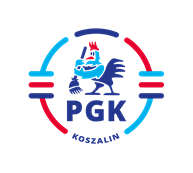 Koszalin, dnia 19.08.2021 r.INFORMACJA Z OTWARCIA OFERT  zgodnie z art. 222 ust. 5 ustawy z dnia 11 września 2019 r.Prawo zamówień publicznych (  Dz.U. z 2021 r. poz. 1129 z późn. zm.).Dotyczy: Postępowania w trybie podstawowym bez przeprowadzania negocjacji na zadanie pn.: „Wykonanie remontu alejek pomiędzy kwaterą R-16 a G3; pomiędzy kwatera G5 a G6, 
pomiędzy P11 a P-12 oraz pomiędzy P-23 a G-4.”Ofertę złożył jeden Wykonawca: Oferta Nr 1:  PPHU FUKS Krystian Mendziak Ul. Mazurska 11,  75-394 Koszalin Cena brutto 158.591,49 zł.Okres gwarancji 84 miesiące. 